   с 6 октябряПонедельн.ВторникСредаЧетвергПятницаСуббота1 Физ-ра1Русский 1Англ. яз1Русский1Русский1Англ. яз2Информатик2 Математик 2Физ-ра2Чтение2Математик2Физ-ра3Математика3 Окр. мир3Математика3Окр. мир3Чтение 3Музыка4Русский4 Чтение4Русский4Риторика4Технолог.4Изо 30 каб.5Чтение5Иркутсков.14.00 –17.2014.00 –17.2014.00 –17.2013.00 – 16.0514.00 –18.1014.00 –18.10Юн. экол./ ПетрушкаДве недели в лагере здоровья17.30 – 18.3017.30 – 17.55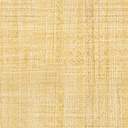 